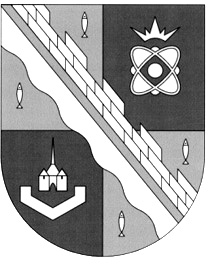                            администрация МУНИЦИПАЛЬНОГО ОБРАЗОВАНИЯ                                             СОСНОВОБОРСКИЙ ГОРОДСКОЙ ОКРУГ  ЛЕНИНГРАДСКОЙ ОБЛАСТИ                             постановление                                                от 25/02/2021 № 341О внесении изменений в постановление администрацииСосновоборского городского округа от 10.03.2020 № 498«О создании муниципального центра тестирования по выполнению видов испытаний (тестов), нормативов, требований к оценке уровня знанийи умений в области физической культуры и спорта в рамках Всероссийского физкультурно-спортивного комплекса«Готов к труду и обороне» (ГТО)в Сосновоборском городском округе»В соответствии с частью 3 статьи 31.2 Федерального закона от 04 декабря 2007 года № 329-ФЗ «О физической культуре и спорте в Российской Федерации» (Собрание законодательства Российской Федерации, 2007г, № 50, ст.6242; 2015г., № 41, ст. 5628; 2016г., № 18 ст.2507), в целях организации и проведения тестирования населения по выполнению нормативов испытаний (тестов) в рамках Всероссийского физкультурно-спортивного комплекса «Готов к труду и обороне» (ГТО)», администрация Сосновоборского городского округа п о с т а н о в л я е т:1. Утвердить прилагаемые изменения, которые вносятся в  постановление администрации Сосновоборского городского округа от 10.03.2020 № 498 «О создании муниципального центра тестирования по выполнению видов испытаний (тестов), нормативов, требований к оценке уровня знаний и умений в области физической культуры и спорта в рамках Всероссийского физкультурно-спортивного комплекса «Готов к труду и обороне» (ГТО)».2. Общему отделу администрации (Смолкина М.С.) обнародовать настоящее постановление на электронном сайте городской газеты «Маяк». 3. Отделу по связям с общественностью (пресс-центр) комитета по общественной безопасности и информации (Никитина В.Г.) разместить настоящее постановление на официальном сайте Сосновоборского городского округа.4. Настоящее постановление вступает в силу со дня официального обнародования.5. Контроль за исполнением настоящего постановления возложить на заместителя главы администрации по социальным вопросам Горшкову Т.В.Глава Сосновоборского городского округа 	        	                                    М.В.ВоронковУТВЕРЖДЕНЫпостановлением администрации Сосновоборского городского округаот 25/02/2021 № 341(Приложение)Изменения,которые вносятся в    постановление администрации Сосновоборского городского округа от 10.03.2020 № 498 «О создании муниципального центра тестирования по выполнению видов испытаний (тестов), нормативов, требований к оценке уровня знаний и умений в области физической культуры и спорта в рамках Всероссийского физкультурно-спортивного комплекса «Готов к труду и обороне» (ГТО)»Наименование постановления изложить в следующей редакции:«О создании муниципального центра тестирования по выполнению нормативов  испытаний (тестов) Всероссийского физкультурно-спортивного комплекса «Готов к труду и обороне» (ГТО) в Сосновоборском городском округе»Приложение № 1 изложить в следующей редакции:(Приложение № 1)ПОЛОЖЕНИЕо муниципальном центре тестирования по выполнению нормативов испытаний (тестов)Всероссийского физкультурно-спортивного комплекса «Готов к труду и обороне» (ГТО) в         Сосновоборском городском округеОбщие положения1.1. Положение о муниципальном центре тестирования по выполнению нормативов испытаний (тестов) Всероссийского физкультурно-спортивного комплекса «Готов к труду и обороне» (ГТО) в Сосновоборском городском округе (далее – Положение) разработано в соответствии с пунктом 26 Положения о Всероссийском физкультурно-спортивном комплексе «Готов к труду и обороне» (ГТО), утвержденного постановлением Правительства Российской Федерации от 11 июня 2014 года № 540.1.2. Положение устанавливает порядок организации и деятельности муниципального центра тестирования, который осуществляет тестирование общего уровня физической подготовленности населения на основании результатов выполнения нормативов и оценки уровня знаний и умений Всероссийского физкультурно-спортивного комплекса «Готов к труду и обороне» (ГТО) (далее – комплекс ГТО).2. Цели и задачи муниципального центра тестирования            2.1. Основной целью деятельности муниципального центра тестирования является осуществление оценки выполнения гражданами государственных требований к уровню физической подготовленности населения при выполнении нормативов комплекса ГТО (далее – государственные требования), утвержденных приказом Министерства спорта Российской Федерации от 8 июля 2014 года № 575.            2.2. Задачами муниципального центра тестирования являются:            2.2.1. Создание условий по оказанию консультационной и методической помощи населению в подготовке к выполнению нормативов испытаний (тестов) комплекса ГТО.            2.2.2. Организация и проведение тестирования населения по выполнению нормативов испытаний (тестов) комплекса ГТО.            2.2.3. Оценка выполнения нормативов испытаний (тестов) комплекса ГТО населением, представление лиц, выполнивших нормативы испытаний (тестов) комплекса ГТО к награждению соответствующим знаком отличия комплекса ГТО.            2.3. Основными видами деятельности муниципальным центра тестирования являются:           2.3.1. Проведение пропаганды и информационной работы, направленной на формирование у населения осознанных потребностей в систематических занятиях физической культурой и спортом, физическом совершенствовании и ведении здорового образа жизни, популяризации участия в мероприятиях по выполнению нормативов испытаний (тестов) комплекса ГТО.           2.3.2. Создание условий и оказание консультационной и методической помощи гражданам, физкультурно-спортивным, общественным и иным организациям в подготовке к выполнению нормативов испытаний (тестов) комплекса ГТО, содержащихся в государственных требованиях.
           2.3.3. Осуществление тестирования населения по выполнению нормативов испытаний (тестов) комплекса ГТО.           2.3.4. Ведение учета результатов тестирования участников, формирование протоколов выполнения нормативов комплекса ГТО, оценка выполнения нормативов испытаний (тестов) комплекса ГТО.           2.3.5. Внесение данных участников тестирования, результатов тестирования и данных сводного протокола в электронную базу данных, относящихся к реализации комплекса ГТО.           2.3.6. Подготовка представления о награждении соответствующими знаками отличия комплекса ГТО лиц, выполнивших нормативы испытаний (тестов) комплекса ГТО.           2.3.7. Участие в организации физкультурных мероприятий и спортивных мероприятий по реализации комплекса ГТО, включенных в Единый календарный план межрегиональных, всероссийских и международных физкультурных мероприятий и спортивных мероприятий, календарные планы физкультурных мероприятий и спортивных мероприятий субъектов Российской Федерации, муниципальных образований.           2.3.8. Взаимодействие с органами государственной власти, органами местного самоуправления, физкультурно-спортивными, общественными и иными организациями по внедрению комплекса ГТО, проведения физкультурных мероприятий и спортивных мероприятий по реализации комплекса ГТО.           2.3.9. Участие в организации повышения квалификации специалистов в области физической культуры и спорта по комплексу ГТО.           2.3.10. Обеспечение судейства выполнения нормативов испытаний (тестов) комплекса ГТО населением.           2.3.11. Осуществление тестирования лиц, из числа граждан, подлежащих призыву на военную службу, обучающихся в подведомственных Министерству обороны Российской Федерации образовательных организациях, и гражданского персонала воинских формирований.Муниципальный центр тестирования имеет право:            3.1. Допускать или не допускать участников тестирования к выполнению нормативов испытаний (тестов) комплекса ГТО в соответствии законодательством Российской Федерации.            3.2. Запрашивать у участников тестирования, органов местного самоуправления, органов государственной власти и получать необходимую для его деятельности информацию.            3.3. Вносить исполнительным органам государственной власти субъектов Российской Федерации в области физической культуры и спорта предложения по совершенствованию государственных требований.            3.4. Привлекать волонтеров для организации процесса тестирования населения.4. Муниципальный центр тестирования обязан:            4.1. Обеспечивать условия для организации оказания медицинской помощи при проведении тестирования и других мероприятий в рамках комплекса ГТО.            4.2. Осуществлять обработку персональных данных участников тестирования в соответствии с законодательством Российской Федерации в области персональных данных.            4.3. Осуществлять тестирование только на объектах спорта, соответствующих требованиям безопасности.5. Материально-техническое обеспечение5.1.  Материально-техническое обеспечение муниципального центра тестированияпо выполнению нормативов  испытаний (тестов) Всероссийского физкультурно-спортивного комплекса «Готов к труду и обороне» (ГТО) в Сосновоборском городском округе осуществляется за счет средств бюджета муниципального образования Сосновоборский городской округ в рамках муниципальной программы  «Физическая культура, спорт и молодежная политика Сосновоборского городского округа на 2014-2025 годы».5.2.  Муниципальный центр тестирования по выполнению нормативов  испытаний (тестов) Всероссийского физкультурно-спортивного комплекса «Готов к труду и обороне» (ГТО) в Сосновоборском городском округе предоставляет участникам тестирования спортивное оборудование и инвентарь, необходимые для прохождения тестирования.Приложение № 2 изложить  в следующей редакции:(Приложение № 2)Переченьмест тестирования (спортивных площадок и объектов спорта) по выполнению нормативов испытаний (тестов) Всероссийского физкультурно-спортивного комплекса «Готов к труду  и обороне» (ГТО) в Сосновоборском городском округе№ п/пНаименование спортивного объектаАдрес1МБОУ «Средняя общеобразовательная школа № 1»188540, Ленинградская область, г. Сосновый Бор, ул. Комсомольская, д. 112МБОУ «Средняя общеобразовательная школа № 2»188540, Ленинградская область, г. Сосновый Бор, ул. Космонавтов, д. 143МБОУ «Средняя общеобразовательная школа № 3»188540, Ленинградская область, г. Сосновый Бор, ул. Малая Земля, д. 54МБОУ «Средняя общеобразовательная школа № 4»188540, Ленинградская область, г. Сосновый Бор, ул. пр. Героев, д. 365МБОУ «Гимназия № 5»188540, Ленинградская область, г. Сосновый Бор, ул. Солнечная, д. 316МБОУ «Средняя общеобразовательная школа № 6»188540, Ленинградская область, г. Сосновый Бор, ул. Молодежная, д. 317МБОУ «Средняя общеобразовательная школа № 7»188540, Ленинградская область, г. Сосновый Бор, ул. Молодежная, д. 328МБОУ «Лицей  № 8»188540, Ленинградская область, г. Сосновый Бор, ул. Ленинградская, д. 649МБОУ «Средняя общеобразовательная школа № 9 им. В.И.Некрасова»188540, Ленинградская область, г. Сосновый Бор, ул. Липовский проезд, д. 1310МАОУ ДО СКК «Малахит»188540, Ленинградская область, г. Сосновый Бор, ул.Ленинградская д.511МБОУ ДО «Детско-юношеская спортивная школа»188540, Ленинградская область, г. Сосновый Бор, ул. Космонавтов 2112Спортивно-культурный комплекс «Энергетик»188540, Ленинградская область, г. Сосновый Бор, ул.Ленинградская д.11